ATAS DE REUNIÃO E ITINERÁRIO 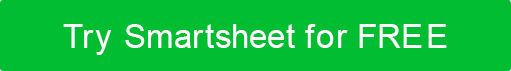 Chamada para OrdemNome da equipe / OrganizaçãoReunião para discutirObservaçõesNomes dos participantesNomesParticipantes não presentesNomesAprovação de observações
de minutos anteriores
Comentários de relatórios

Observações comerciais inacabadas

Comentários de movimentos

Observações de novos negócios

Comentários
de anúncios
Outras
Observações de Negócios
de adiamento
Observações 
DATAHORALOCALIZAÇÃOAPROVAÇÃO DO SECRETÁRIO
 (Assinatura & Data)DISCLAIMERQuaisquer artigos, modelos ou informações fornecidas pelo Smartsheet no site são apenas para referência. Embora nos esforcemos para manter as informações atualizadas e corretas, não fazemos representações ou garantias de qualquer tipo, expressas ou implícitas, sobre a completude, precisão, confiabilidade, adequação ou disponibilidade em relação ao site ou às informações, artigos, modelos ou gráficos relacionados contidos no site. Qualquer dependência que você colocar em tais informações é, portanto, estritamente por sua conta e risco.